ЧЕРКАСЬКА ОБЛАСНА РАДАР І Ш Е Н Н Я22.03.2024                                                                                           № 23-13/VIIIПро делегування функцій замовника будівництваВідповідно до пункту 20 частини першої статті 43 Закону України
„Про місцеве самоврядування в Україні“, частини третьої статті 11 Закону України „Про основи містобудування“, розпорядження Черкаської обласної військової адміністрації від 22.12.2023 № 807 „Про обласний бюджет Черкаської області на 2024 рік“ (зі змінами) вирішила:1. Делегувати Департаменту будівництва Черкаської обласної державної адміністрації функції замовника з реалізації інфраструктурного об’єкта медичної галузі «Реконструкція будівлі КНП „Черкаський обласний клінічний госпіталь ветеранів війни Черкаської обласної ради“ по вул. Дахнівська Січ, 1
в м. Черкаси (окремих приміщень першого поверху, другий, третій, п’ятий
та шостий поверх)» (далі – реконструкція) за рахунок коштів обласного бюджету.2. Департаменту будівництва Черкаської обласної державної адміністрації:вжити передбачені чинним законодавством підготовчі заходи, пов’язані з проведенням реконструкції;розроблену проектно-кошторисну документацію з реконструкції подати до обласної ради для розгляду та прийняття рішення про надання згоди на реконструкцію та укладення договору на право користування частиною земельної ділянки (кадастровий номер 7110136700:01:025:0035), 
що розташована за адресою: вул. Дахнівська Січ, 1 в м. Черкаси, для забудови (суперфіцій). 3. Контроль за виконанням рішення покласти на постійну комісію обласної ради з питань комунальної власності, підприємництва та регуляторної політики.Голова                                                                                     Анатолій ПІДГОРНИЙ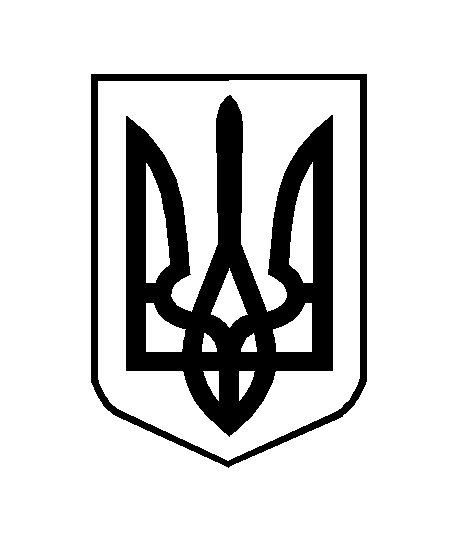 